ПРИЛОЖЕНИЕ 2 к приказу   МБОУ-СОШ № 4  от  27.10.2023 г. № 321План  информационно-разъяснительной работыо порядке проведения государственной итоговой аттестации  по программам основного  общего образования                               в МБОУ-СОШ № 4 в 2023-2024 учебном году                     Заместитель директора по УВР                                 О.Н. Язынина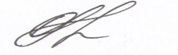 №п/пМероприятиеСрокиСрокиИсполнители I. Информационно-методическое сопровождение ИРР I. Информационно-методическое сопровождение ИРР I. Информационно-методическое сопровождение ИРР I. Информационно-методическое сопровождение ИРР I. Информационно-методическое сопровождение ИРР1.1Подготовка  школьных планов по проведению информационно-разъяснительной работы с участниками ГИА – 9 и лицами, привлекаемыми к проведению ГИА - 9Октябрь 2023 годаОктябрь 2023 годаЯзынина О.Н.1.2Систематизация  нормативных и распорядительных  документов, методических материаловОктябрь 2023 – сентябрь  2024 годаОктябрь 2023 – сентябрь  2024 годаЯзынина О.Н.1.3Размещение на школьном сайте документов о порядке проведения  ГИА -9 для информирования  участников ГИА – 9, их родителей (законных представителей) и лиц, привлекаемых   к  проведению  ГИА – 9 Октябрь 2023 – сентябрь  2024 годаОктябрь 2023 – сентябрь  2024 годаЯзынина О.Н.Супрунова А.Н.1.4Оказание  методической (консультативной) помощи классным руководителям по планированию и проведению  мероприятий по информационно-разъяснительной  работе с участниками ГИА – 9,  их родителями (законными представителями) и лиц, привлекаемых   к  проведению  ГИА – 9Октябрь 2023 – сентябрь  2024 годаОктябрь 2023 – сентябрь  2024 годаЯзынина О.Н.1.5Информирование  участников ГИА – 9  о рекомендациях и материалах предоставленных МОН и МП КК по проведению  мероприятий по информационно-разъяснительной  работе с участниками ГИА – 9В течение годаВ течение годаЯзынина О.Н.1.6Проведение индивидуальных консультаций для выпускников и их родителейс 1 ноября 2023 г. с 1 ноября 2023 г. Язынина О.Н.1.7Подготовка  и обновление информационных стендов по вопросам организации и проведения ГИА – 9 в 2024 годудо 1.11.2023 г. и по мере поступления информациидо 1.11.2023 г. и по мере поступления информацииЯзынина О.Н.II. Организационное сопровождение ИРРII. Организационное сопровождение ИРРII. Организационное сопровождение ИРРII. Организационное сопровождение ИРРII. Организационное сопровождение ИРР2.1Участие в  тематических совещаниях и семинарах с ответственными в за  ГИА-9  школьного  уровня  по вопросам проведения информационно-разъяснительной работы1 раз в 2 месяца Язынина О.Н.Язынина О.Н.2.2Собеседование с классными руководителями по вопросам информирования выпускников об особенностях ГИАпо отдельному графикуЯзынина О.Н.Язынина О.Н.2.3Собеседование с выпускниками с ОВЗ и их родителями о предоставлении им возможности прохождения государственной итоговой аттестациях в формах ОГЭ и ГВЭ, о создании условий для сдачи экзаменов, правах и обязанностях выпускникадо 1 февраля 2024 г.Язынина О.Н.Язынина О.Н.2.4Организация  работы телефонов «горячей линии»  по вопросам проведения ГИА-9Декабрь 2023 – сентябрь 2024 г.Язынина О.Н.Язынина О.Н.2.5Опубликование  на web-сайте школы информации о порядке проведения  ГИА-9в течение учебного годаЯзынина О.Н.Золотченко Е А.Язынина О.Н.Золотченко Е А.2.6Участие в краевых  родительских собраниях в режиме видеоконференцийОктябрь 2023-май 2024Язынина О.Н.Язынина О.Н.III. Проведение информационно-разъяснительной работыIII. Проведение информационно-разъяснительной работыIII. Проведение информационно-разъяснительной работыIII. Проведение информационно-разъяснительной работыIII. Проведение информационно-разъяснительной работы3.1Проведение  информационно-разъяснительной работы в школе со всеми целевыми  группами по следующим направлениям:Октябрь 2023– сентябрь 2024 годаЯзынина О.Н.Язынина О.Н.3.1.1систематизация  нормативных и распорядительных  документов, методических материаловОктябрь 2023– сентябрь 2024 годаЯзынина О.Н.Язынина О.Н.3.1.2работа Интернет-сайта Октябрь 2023– сентябрь 2024 годаЯзынина О.Н.Язынина О.Н.3.1.3информирование об изменениях в Порядке проведения ГИА по образовательным программам основного  общего  образованияОктябрь 2023– сентябрь 2024 годаЯзынина О.Н.Язынина О.Н.3.1.4работа школьной библиотеки с выпускниками и их родителями (законными  представителями)Октябрь 2023– сентябрь 2024 годаЯзынина О.Н.Язынина О.Н.3.1.5психологическая подготовка  выпускников и всех лиц, привлекаемых к проведению  ГИА -9Октябрь 2023– сентябрь 2024 годаЯзынина О.Н.Язынина О.Н.3.1.6размещение на общешкольных и предметных         стендах информационных плакатов по проведению ГИА-9Сентябрь  2023 – май 2024 годаЯзынина О.Н.кл. руководителиЯзынина О.Н.кл. руководители3.1.7распространение памяток  и листовок для участников ГИА-9 и  их родителейСентябрь  2023 – май 2024 годаЯзынина О.Н.кл. руководителиЯзынина О.Н.кл. руководители3.2Проведение школьных родительских собраний, классных часов с обучающимися, семинаров для лиц, привлекаемых  к проведению ГИА -9 индивидуальных и групповых консультаций, анкетирования выпускников,  собеседований с выпускниками, конференций, круглых столов о порядке  проведения  ГИА -9 в 2024 году:о формах проведения ГИА-9;об участниках ГИА-9;о количестве сдаваемых экзаменов для получения аттестата;о выборе предметов, сроках и местах подачи заявлений на сдачу ГИА-9;о досрочном, основном и дополнительном периодах проведения ГИА-9;о совпадении сроков проведения экзаменов;об информационных ресурсах ГИА-9 и телефонах «горячей линии»;об организации качественной подготовки обучающихся к ГИА-9;об ИС как условии допуска к прохождению ГИА-9;о сроках, местах и порядке подачи заявлений об участии в ИС; о сроках проведения ИС;      о сроках, местах и порядке информирования о результатах ИС;о повторном допуске к ИС в дополнительные сроки в текущем учебном году;о допуске обучающихся к ГИА-9;о создании специальных условий для обучающихся с ОВЗ; об организации подвоза участников ГИА-9 в пункты проведения экзамена (далее – ППЭ); о видеонаблюдении в ППЭ; о лицах, присутствующих в ППЭ, их полномочиях при взаимодействии с участниками ГИА- 9;о правилах поведения во время экзаменов; об основаниях для удаления с экзамена; о сроках проведения ГИА-9; о продолжительности экзаменов;о разрешенных средствах обучения, используемые на экзамене; о перечне запрещенных средств в ППЭ; о завершении экзамена по уважительной причине;о сроках, местах и порядке информирования о результатах ГИА-9;о повторном допуске к сдаче ГИА-9 в текущем учебном году в резервные сроки и в дополнительный период;- об апелляции о нарушении порядка проведения экзамена;об апелляции о несогласии с выставленными баллами;о сроках, местах и порядке подачи и рассмотрения апелляций;о получении результатов рассмотрения апелляций;- о психологической подготовке к ГИА-9Сентябрь  2023 – май 2024 годаЯзынина О.Н.кл. руководителиЯзынина О.Н.кл. руководители3.3Анкетирование обучающихся по вопросам проведения ГИА в 2024 году:о выборе предметов для сдачи ГИАо психологической готовности к ГИАоб ответственности за нарушение порядка проведения ГИАо возможности использования дополнительных материалов при сдаче ГИАо сроках и порядке подачи и рассмотрения апелляцийо сроках, местах  и порядке получения информации о результатах ГИАДекабрь 2023, март-апрель 2024Язынина О.Н.Язынина О.Н.4.IV.Контроль за проведением информационно-разъяснительной работы4.1Проведение тематических проверок по вопросам:-оформление стендов в предметных кабинетах, методических уголков  по подготовке к ГИА-9;-проведение родительских собраний, классных часов, индивидуальных и групповых консультаций выпускников и их родителей о порядке проведения ГИА-9;- работа школьной библиотеки по проведению информационно-разъяснительной работы с выпускниками и их родителями;- анкетирование выпускников;- собеседование с выпускниками.Ноябрь 2023- апрель 2024Язынина О.Н.Язынина О.Н.